附件1-38活動主題走入校園鄉里認識國軍系列-光復高中走入校園鄉里認識國軍系列-光復高中活動日期111年11月22日111年11月22日活動地點光復高中光復高中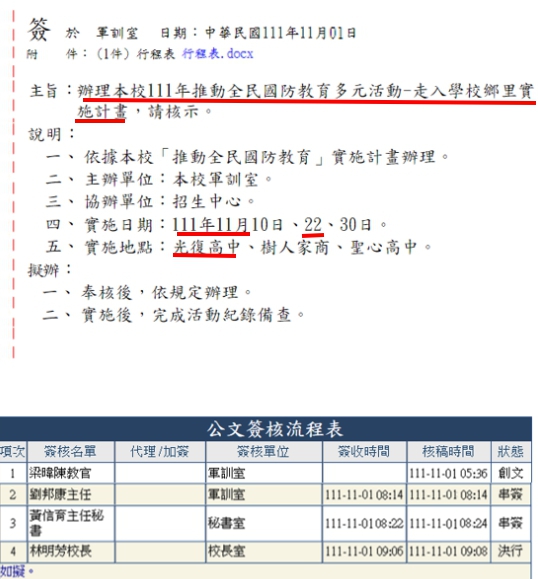 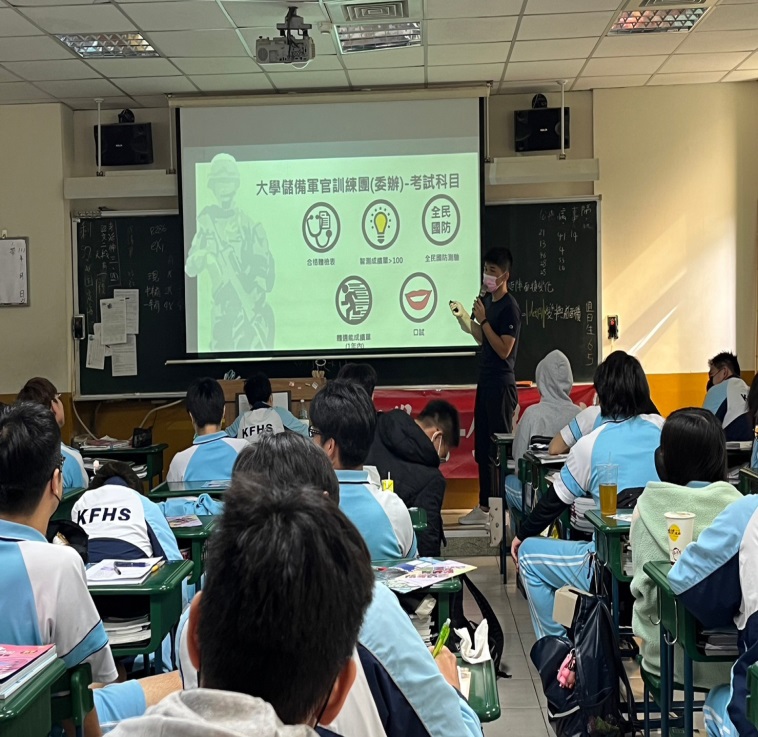 說明：辦理全民國防走入校園認識國軍光復高中簽呈說明：辦理全民國防走入校園認識國軍光復高中簽呈說明：梁教官向光復高中學生宣導國防教育及大學儲備軍官相關資訊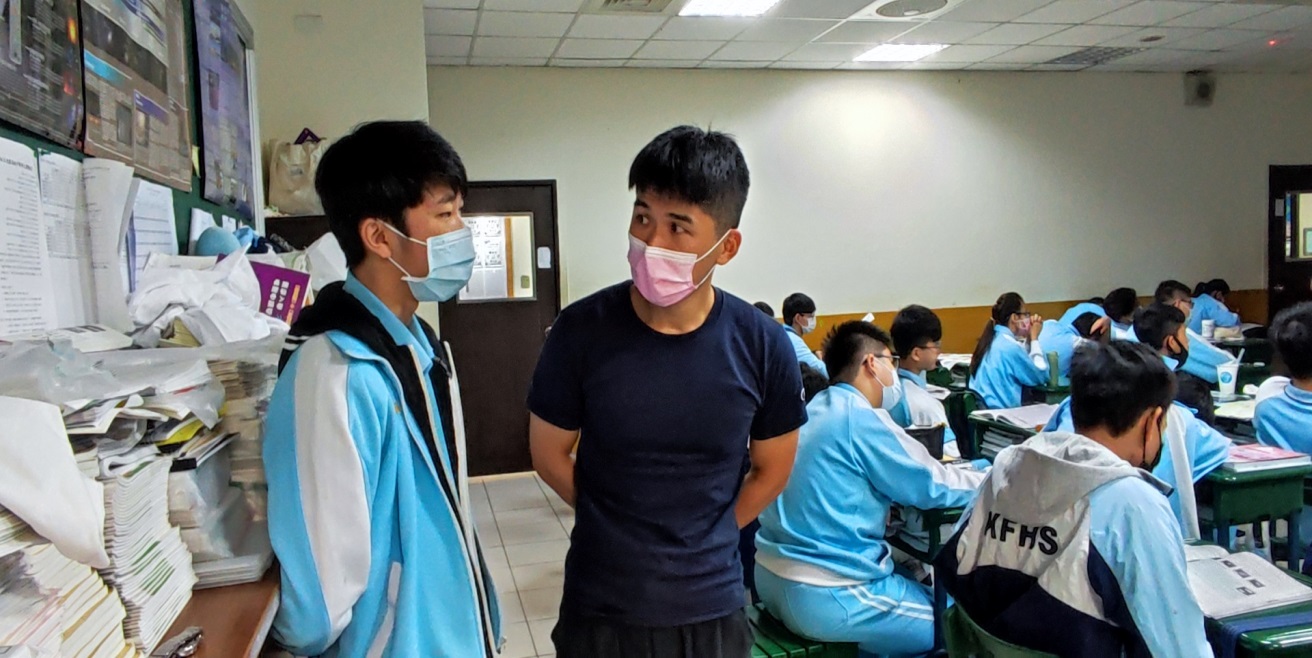 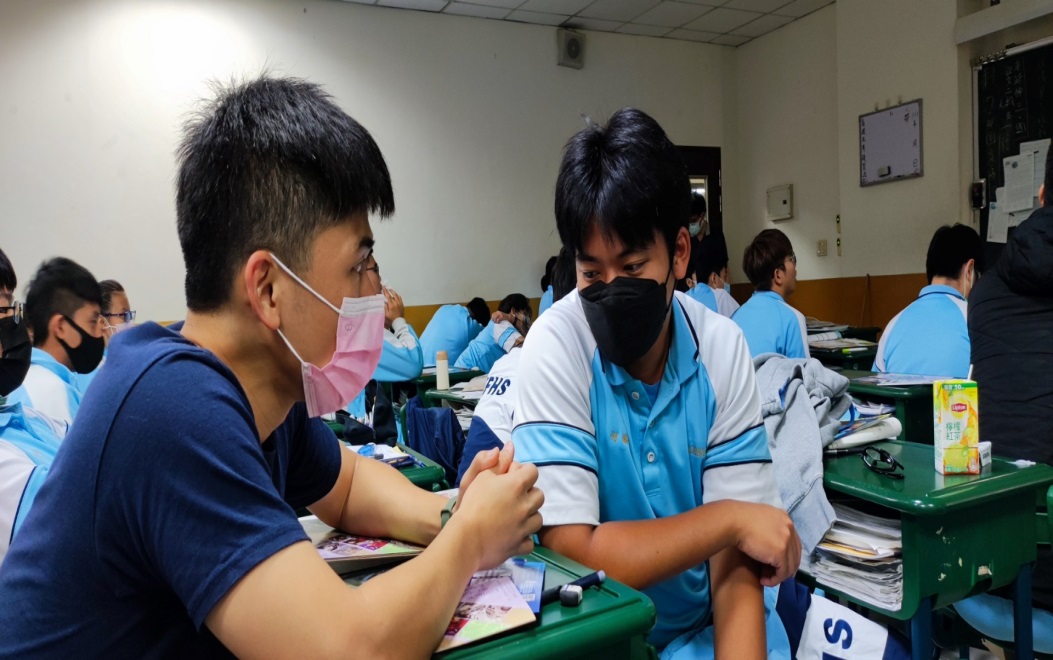 說明：梁教官向學生說明ROTC資訊說明：梁教官向學生說明ROTC資訊說明：梁教官向學生分享國軍職務經驗